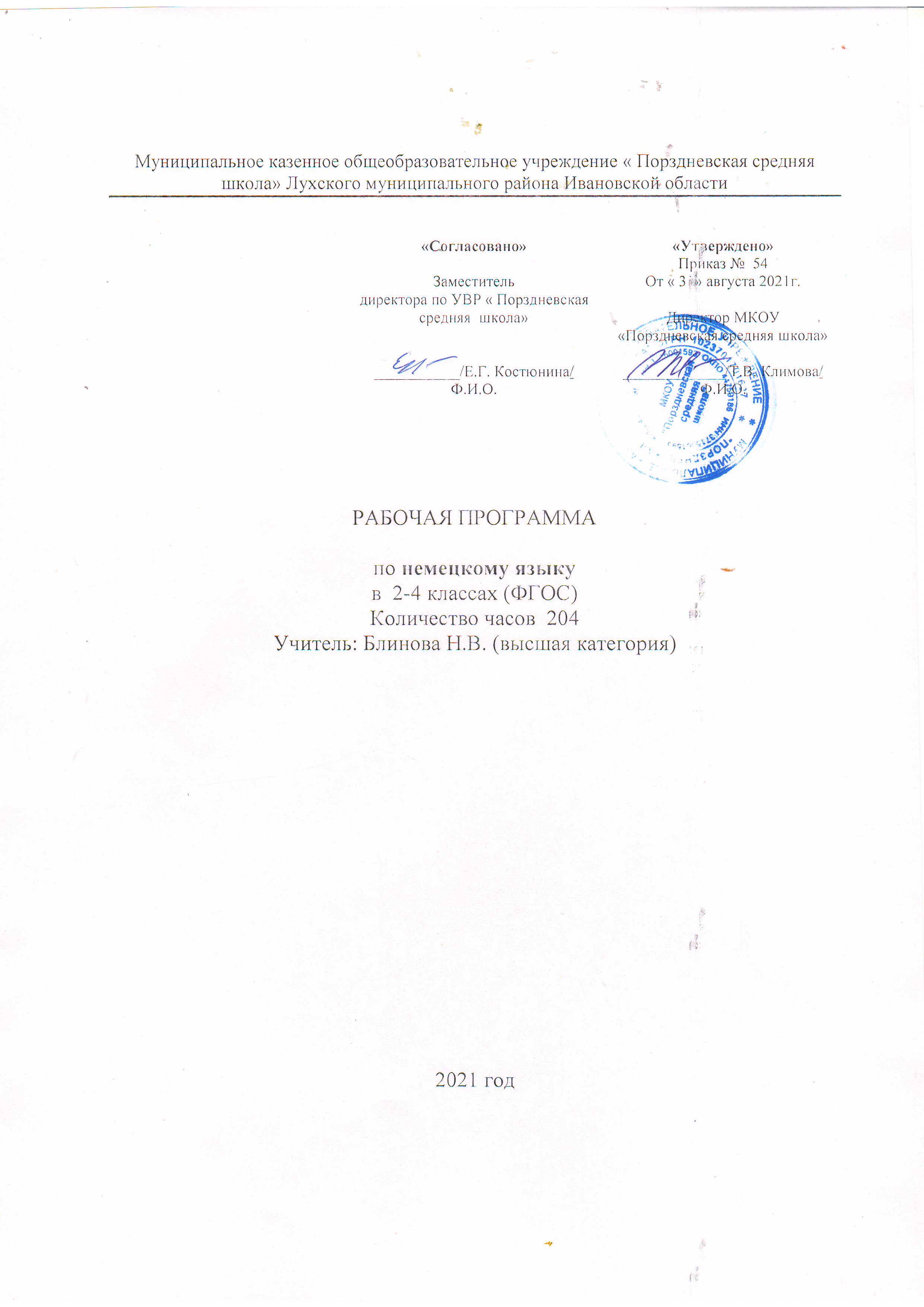 Пояснительная записка.Данная рабочая программа по немецкому языку    разработана для обучения во 2 – 4  классах и соответствует:− федеральному государственному образовательному стандарту начального общего образования;− требованиям к результатам освоения основной образовательной программы начального общего образования;− программе формирования универсальных учебных действий;− основной образовательной программе начального общего образования; -федеральному перечню  учебников рекомендованных  к использованию при реализации имеющих государственную аккредитацию образовательных программ начального общего, основного общего и среднего (полного) общего образования на 2015 – 2016 учебный год.В данной программе нашли отражение тенденции в развитии общего образования на его первой ступени, которые закреплены в федеральном государственном образовательном стандарте начального образования и прежде всего следующие:• личностно ориентированный, деятельностный, продуктивный характер обучения;• значительно большее внимание развитию уже в начальной школе общеучебных умений и универсальных учебных действий.Цели курсаИнтегративная цель обучения немецкому языку младших школьников включает развитие у учащихся начальной школы коммуникативной компетенции на элементарном уровне в четырёх основных видах речевой деятельности: аудировании, говорении, чтении и письме.Под элементарной коммуникативной компетенцией понимается способность и готовность младшего школьника осуществлять межличностное и межкультурное общение на доступном для учащегося начальной школы уровне с носителями немецкого языка в устной и письменной форме в ограниченном круге типичных ситуаций и сфер общения. Изучение немецкого языка в начальной школе имеет следующие цели:•        учебные: формирование коммуникативной компетенции элементарного уровня в устных (аудирование и говорение) и письменных (чтение и письмо) видах речевой деятельности;• образовательные: приобщение учащихся к новому социальному опыту с использованием немецкого языка: знакомство младших школьников с миром зарубежных сверстников, с зарубежным детским фольклором и доступными образцами художественной литературы; • развивающие: развитие интеллектуальных функций и универсальных учебных умений младших школьников, повышение их речевых возможностей, укрепление учебной мотивации в изучении немецкого языка и расширение познавательных интересов;• воспитательные: воспитание нравственных качеств личности младшего школьника, волевой саморегуляции, толерантного отношения и уважения к представителям иных культур, ответственного отношения к учёбе и порученному делу, чувства патриотизма; воспитание дружелюбного отношения к представителям других стран, расширение кругозора и развитие межкультурных представлений.Общая характеристика учебного предметаДанная программа составлена на основе    программы «Предметная линия  учебников И. Л. БИМ  2-4 классы» авторов И.Л. Бим, Л.И. Рыжова, Москва,  «Просвещение», 2011; Иностранный язык — один из важных учебных предметов в системе подготовки современного младшего школьника в условиях поликультурного и многоязычного мира. Наряду с русским языком и литературным чтением он формирует коммуникативную культуру школьника, способствует его общему речевому развитию, расширению кругозора и воспитанию. Изучение иностранного языка и в том числе немецкого способствует приобщению школьников к культуре другого народа и вместе с тем осознанию себя как носителей культуры и духовных ценностей своего народа и соответственно осознанию своей национальной идентичности. Изучение немецкого языка в начальной школе носит активный, деятельностный характер, и это соответствует возрастным особенностям младшего школьника, для которого активное взаимодействие с окружающим миром является естественной формой познания. С учётом поставленных учебных, образовательных, воспитательных и развивающих целей изучения предмета «Иностранный язык» в начальной школе формулируются следующие задачи:•        формировать у младших школьников отношение к иностранному языку как средству межличностного и межкультурного общения на основе взаимопонимания с теми, кто говорит и пишет на изучаемом языке, а также как средству познавательной деятельности через устное общение, чтение, слушание и письменную речь;• расширять лингвистический кругозор младших школьников; развивать элементарные лингвистические представления, доступные младшим школьникам и необходимые для овладения устной и письменной речью на иностранном языке на элементарном уровне;• обеспечить коммуникативно-психологическую адаптацию младших школьников к новому языковому миру для преодоления в дальнейшем психологического барьера и использования иностранного языка как средства общения;• развивать личностные качества младшего школьника, его внимание, мышление, память и воображение в процессе участия в моделируемых ситуациях общения, ролевых играх; в ходе овладения языковым материалом;• развивать эмоциональную сферу детей в процессе обучающих игр, учебных спектаклей с использованием иностранного языка;• приобщать младших школьников к новому социальному опыту за счёт проигрывания на иностранном языке различных ролей в игровых ситуациях, типичных для семейного, бытового, учебного общения;• обучать учащихся начальной школы универсальным познавательным стратегиям и способам работы с компонентами учебно-методического комплекта, мультимедийным приложением, учебной информацией в сети Интернет, символико-графической репрезентацией знаний, а также учебному сотрудничеству.Место предмета в учебном планеИностранный язык (немецкий  язык) относится к  предметной  области «филология», в задачу которой входит формирование первоначальных представлений об иностранном языке, развитие диалогической и монологической речи устной и письменной речи, коммуникативных умений, нравственных и эстетических чувств, способностей к творческой деятельности.Представленная программа предусматривает изучение немецкого языка в начальной школе (2—4 классы):68 часов во 2, 3 и 4 классах (2 часа в неделю, 34 учебные недели в каждом классе). Всего на изучение немецкого языка в начальной школе отводится 204 учебных часа.Описание ценностных ориентиров содержания учебного предмета «Иностранный язык»Представленный курс составлен на основе основополагающих документов современного российского образования: федерального государственного образовательного стандарта начального общего образования, нового федерального базисного учебного плана, примерной программы по немецкому языку для начального общего образования. Это изначально обеспечивает полное соответствие целей и задач курса, тематики и результатов обучения требованиям федеральных документов. Предлагаемый курс также отвечает требованиям Европейских стандартов (Общеевропейские компетенции владения иностранным языком), в частности требованиям к уровню обученности по предмету. Благодаря этому учащиеся становятся участниками процесса, организуемого Советом Европы по повышению качества общения между европейцами — носителями разных языков и культур. Это позволит им лучше понимать друг друга, свободнее общаться, приведёт к более тесному сотрудничеству. Курс базируется на таких методологических принципах, как коммуникативно-когнитивный, личностно ориентированный и деятельностный. Главные цели курса соответствуют целям, зафиксированным в стандарте начального общего образования по иностранному языку. Это формирование и развитие иноязычной коммуникативной компетенции учащихся в совокупности её составляющих: речевой, языковой, социокультурной, компенсаторной и учебно-познавательной. Особый акцент делается на личностном развитии и воспитании учащихся, развитии готовности к самообразованию, универсальных учебных действий, владение ключевыми компетенциями, а также развитии и воспитании потребности школьников пользоваться немецким языком как средством общения, познания, самореализации и социальной адаптации; развитии национального самосознания, стремления к взаимопониманию между людьми разных культур и сообществ. При создании программы учитывались и психологические особенности данной возрастной группы учащихся. Это нашло отражение в выборе текстов, форме заданий, в большом количестве игровых форм работы, методическом аппарате.Личностные, метапредметные и предметные результаты освоения  немецкого языка        Представленная программа обеспечивает достижение личностных, метапредметных и предметных результатов.Личностные результаты:• освоение социальной роли обучающегося, развитие мотивов учебной деятельности и формирование личностного смысла учения;• развитие самостоятельности и личной ответственности за свои поступки, в том числе в процессе учения;• формирование целостного, социально ориентированного взгляда на мир в его органичном единстве и разнообразии природы, народов, культур и религий;• овладение начальными навыками адаптации в динамично изменяющемся и развивающемся мире;• формирование основ российской гражданской идентичности, чувства гордости за свою Родину, российский народ и историю России, осознание своей этнической и национальной принадлежности;  формирование  ценностей многонационального российского общества; становление гуманистических и демократических ценностных ориентаций;• формирование уважительного отношения к иному мнению, истории и культуре других народов;• формирование эстетических потребностей, ценностей и чувств;• развитие этических чувств, доброжелательности и эмоционально-нравственной отзывчивости, понимания и сопереживания чувствам других людей; развитие навыков сотрудничества со взрослыми и сверстниками в разных социальных ситуациях, умения не создавать конфликтов и находить выходы из спорных ситуаций;• формирование установки на безопасный, здоровый образ жизни, наличие мотивации к творческому труду, работе на результат, бережному отношению к материальным и духовным ценностям.Метапредметные результаты:• овладение способностью принимать и сохранять цели и задачи учебной деятельности, поиска средств её осуществления;• освоение способов решения проблем творческого и поискового характера;• формирование умения планировать, контролировать и оценивать учебные действия в соответствии с поставленной задачей и условиями её реализации; определять наиболее эффективные способы достижения результата;• формирование умения понимать причины успеха/неуспеха учебной деятельности и способности конструктивно действовать даже в ситуациях неуспеха;• освоение начальных форм рефлексии (самоконтроля, самоанализа, саморегуляции, самооценки);• использование знаково-символических средств представления информации для создания моделей изучаемых объектов и процессов, схем решения учебных и практических задач;• активное использование речевых средств и средств информационных и коммуникационных технологий (далее — ИКТ) для решения коммуникативных и познавательных задач;• использование различных способов поиска (в справочных источниках и открытом учебном информационном пространстве сети Интернет), сбора, анализа и интерпретации информации в соответствии с коммуникативными и познавательными задачами и технологиями обучения;•        овладение навыками смыслового чтения текстов различных стилей и жанров в соответствии с целями и задачами обучения на доступном младшим школьникам уровне; осознанное построение речевого высказывания в соответствии с задачами коммуникации и составление текстов в устной и письменной форме с учётом возможностей младших школьников; овладение логическими действиями сравнения, анализа, синтеза, обобщения, установления аналогий и причинноследственных связей, построения рассуждений, отнесения к известным понятиям;• готовность слушать собеседника и вести диалог; готовность признавать возможность существования различных точек зрения и права каждого иметь свою; излагать своё мнение и аргументировать свою точку зрения и оценку событий;• умение работать в группе и определять общую цель и пути её достижения; умение договариваться о распределении функций и ролей в совместной деятельности; осуществлять взаимный контроль в совместной деятельности, адекватно оценивать собственное поведение и поведение окружающих;• готовность конструктивно разрешать конфликты посредством учёта интересов сторон и сотрудничества;• овладение базовыми предметными и межпредметными понятиями, отражающими существенные связи и отношения между объектами и процессами;•        умение работать в материальной и информационной среде начального общего образования (в том числе с учебными моделями).Предметные результаты:А. В коммуникативной сфере:• языковые представления и навыки (фонетические, орфографические, лексические и грамматические);• говорение (элементарный диалог этикетного характера, диалог в доступных ребёнку типичных ситуациях, диалог с вопросами и побуждением к действию, монологические высказывания с описаниями себя, семьи и других людей, предметов, картинок и персонажей);• аудирование (понимание на слух речи учителя и других учащихся, восприятие основного содержания несложных аудиотекстов и видеофрагментов на знакомом учащимся языковом материале);• чтение (восприятие текстов с разной глубиной понимания ограниченного объёма, соответствующих изученному тематическому материалу и интересам учащихся с соблюдением правил чтения и осмысленного интонирования);•  письмо (техника написания букв и соблюдение орфографических правил, опора на образец, письменное заполнение пропусков и форм, подписи под предметами и явлениями, поздравительные открытки, личное письмо ограниченного объёма);•  социокультурная осведомлённость (немецкоговорящие страны, литературные персонажи, сказки народов мира, детский фольклор, песни, нормы поведения, правила вежливости и речевой этикет).Б. В познавательной сфере:• формирование элементарных системных языковых представлений об изучаемом языке (звуко-буквенный состав, слова и словосочетания, утвердительные, вопросительные и отрицательные предложения, порядок слов, служебные слова и грамматические словоформы);•        умение выполнять задания по усвоенному образцу, включая составление собственных диалогических и монологических высказываний по изученной тематике;•        перенос умений работы с русскоязычным текстом на. задания с текстом на немецком языке, предполагающие прогнозирование содержания текста по заголовку и изображениям, выражение своего отношения к прочитанному, дополнение содержания текста собственными идеями в элементарных предложениях;• умение использовать учебно-справочный материал в виде словарей, таблиц и схем для выполнения заданий разного типа;• осуществлять самооценку выполненных учебных заданий и подводить итоги усвоенным знаниям на основе заданий для самоконтроля.В. В ценностно-ориентационной сфере:• восприятие языка как общечеловеческой ценности, обеспечивающей познание, передачу информации, выражение эмоций, отношений и взаимодействия с другими людьми;• ознакомление с доступными возрасту культурными ценностями других народов и своей страны, известными героями, важными событиями, популярными произведениями, а также нормами жизни;• перспектива использования изучаемого языка для контактов с представителями иной культуры, возможность рассказать друзьям о новых знаниях, полученных с помощью иностранного языка, вероятность применения начальных знаний иностранного языка в зарубежных турах с родными. Г. В эстетической сфере:• знакомство с образцами родной и зарубежной детской литературы, поэзии, фольклора и народного литературного• формирование эстетического вкуса в восприятии фрагментов родной и зарубежной детской литературы, стихов, песен и иллюстраций;• развитие эстетической оценки образцов родной и зарубежной детской литературы, стихов и песен, фольклора и изображений на основе образцов для сравнения.Д. В трудовой сфере:• умение сохранять цели познавательной деятельности и следовать её задачам при усвоении программного учебного материала и в самостоятельном учении;• готовность пользоваться доступными возрасту современными учебными технологиями, включая ИКТ, для повышения эффективности своего учебного труда;• начальный опыт использования вспомогательной и справочной литературы для самостоятельного поиска недостающей информации, ответа на вопросы и выполнения учебных заданий.Содержание тем учебного курсаВ курсе немецкого языка можно выделить следующие содержательные линии:• коммуникативные умения в основных видах речевой деятельности: аудировании, говорении, чтении и письме;• языковые навыки пользования лексическими, грамматическими, фонетическими и орфографическими средствами языка;• социокультурная осведомлённость и умения межкультурного общения;• общеучебные и специальные учебные умения, универсальные учебные действия.Основной содержательной линией из четырёх перечисленных являются коммуникативные умения, которые представляют собой результат овладения немецким языком на данном этапе обучения. Формирование коммуникативных умений предполагает овладение языковыми средствами, а также навыками оперирования ими в процессе общения в устной и письменной форме. Таким образом, языковые навыки представляют собой часть названных сложных коммуникативных умений. Формирование коммуникативной компетенции также неразрывно связано с социокультурной осведомлённостью младших школьников и с овладением учебными умениями. Все указанные содержательные линии находятся в тесной взаимосвязи, и отсутствие одной из них нарушает единство учебного предмета «Иностранный язык». Обучение перечисленным видам речевой деятельности происходит во взаимосвязи. Однако наблюдается некоторое устное опережение, вызванное объективными причинами: овладение письменными формами общения (чтением и письмом), связанное с необходимостью формирования техники чтения и техники письма, происходит более медленно. Поэтому темпы овладения разными видами речевой деятельности уравниваются только к концу обучения в начальной школе.ПРЕДМЕТНОЕ СОДЕРЖАНИЕ РЕЧИПредметное содержание устной и письменной речи соответствует образовательным и воспитательным целям, а также интересам и возрастным особенностям младших школьников и включает следующие темы:Знакомство. С одноклассниками, учителем, персонажем детских произведений: имя, возраст. Приветствие, прощание (с использованием типичных фраз речевого этикета).Я и моя семья. Члены семьи, их имена, возраст, внешность, черты характера, увлечения/хобби. Мой день (распорядок дня, домашние обязанности). Покупки в магазине: одежда, обувь, основные продукты питания. Любимая еда. Мир моих увлечений. Мои любимые занятия. Виды спорта и спортивные игры. Мои любимые сказки. Выходной день {в зоопарке, цирке), каникулы.Я и мои друзья. Имя, возраст, внешность, характер, увлечения/хобби. Совместные занятия. Письмо зарубежному другу. Любимое домашнее животное: имя, возраст, цвет, размер, характер, что умеет делать. Моя школа. Классная комната, учебные предметы, школьные принадлежности. Учебные занятия на уроках.Мир вокруг меня. Мой дом/квартира/комната: названия комнат, их размер, предметы мебели и интерьера. Природа. Дикие и домашние животные. Любимое время года. Погода.Страна/страны изучаемого языка и родная страна. Общие сведения: название, столица. Литературные персонажи популярных книг моих сверстников (имена героев книг, черты характера). Небольшие произведения детского фольклора на немецком языке (рифмовки, стихи, песни, сказки).Некоторые формы речевого и неречевого этикета стран изучаемого языка в ряде ситуаций общения (в школе, во время совместной игры, в магазине).КОММУНИКАТИВНЫЕ УМЕНИЯ ПО ВИДАМ РЕЧЕВОЙ ДЕЯТЕЛЬНОСТИГоворение1. Диалогическая формаУметь вести:•        этикетные диалоги в типичных ситуациях бытового, учебно-трудового и межкультурного общения;•        диалог-расспрос (запрос информации и ответ на него); » диалог-побуждение к действию.2. Монологическая формаУметь пользоваться:•        основными коммуникативными типами речи: описание, сообщение, рассказ, характеристика (персонажей).АудированиеВоспринимать на слух и понимать:• речь учителя и одноклассников в процессе общения на уроке;• небольшие доступные тексты в аудиозаписи, построенные на изученном языковом материале.Чтение• читать вслух небольшие тексты, построенные на изученном языковом материале;• читать про себя и понимать тексты, содержащие как изученный языковой материал, так и отдельные новые слова, находить в тексте необходимую информацию (имена персонажей, где происходит действие и т. д.).ПисьмоВладеть:• техникой письма (графикой, каллиграфией, орфографией);• основами письменной речи: писать с опорой на образец поздравление с праздником, короткое личное письмо.ЯЗЫКОВЫЕ СРЕДСТВА И НАВЫКИ ПОЛЬЗОВАНИЯ ИМИ•        Графика, каллиграфия, орфография. Все буквы немецкого алфавита. Звуко-буквенные соответствия. Основные буквосочетания. Основные правила чтения и орфографии. Написание наиболее употребительных слов, вошедших в активный словарь.• Фонетическая сторона речи. Все звуки немецкого языка. Нормы произношения звуков немецкого языка (долгота и краткость гласных, оглушение звонких согласных в конце слога или слова, отсутствие смягчения согласных перед гласными). Дифтонги. Ударение в изолированном слове, фразе. Отсутствие ударения на служебных словах (артиклях, союзах, предлогах). Членение предложения на смысловые группы. Ритмико-интонационные особенности повествовательного, побудительного и вопросительного предложений. Интонация перечисления.• Лексическая сторона речи. Лексические единицы, обслуживающие ситуации общения в пределах тематики курса начальной школы, в объёме 500 лексических единиц,  для двустороннего (рецептивного и продуктивного) усвоения. Простейшие устойчивые словосочетания, оценочная лексика и речевые клише как элементы речевого этикета, отражающие культуру немецкоговорящих стран. Интернациональные слова (das Kino, die Fabrik). Начальные представления о способах словообразования: суффиксация (-er, -in, -chen, -lein, -tion, -ist); словосложение (das Lehrbuch); конверсия (das Lesen,die Kälte).• Грамматическая сторона речи. Основные коммуникативные типы предложений: повествовательное, побудительное, вопросительное. Вопросительное предложение с вопросительным словом и без него. Вопросительные слова wer, was, wie, warum, wo, wohin, wann. Порядок слов в предложении. Утвердительные и отрицательные предложения. Простое предложение с простым глагольным сказуемым (Wir lesen gern.), составным именным сказуемым (Meine Familie ist groß.) и составным глагольным сказуемым (Ich lerne Deutsch sprechen.). Безличные предложения (Es ist kalt. Es schneit). Побудительные предложения (Hilf mir bitte.). Предложения с оборотом Es gibt... . Простые распространённые предложения. Предложения с однородными членами. Сложносочинённые предложения с союзами und, aber.• Грамматические формы изъявительного наклонения: Präsens. Глагол связка sein. Модальные глаголы können, wollen, müssen, sollen. Неопределённая форма глагола (Infinitiv).• Существительные в единственном и множественном числе с определённым/неопределённым и нулевым артиклем. Склонение существительных.• Прилагательные в положительной степени.• Местоимения: личные, притяжательные (ich, du, er, mein,). Отрицательное местоимение kein.• Наречия времени: heute, oft, nie, schnell идр. Наречия, образующие степени сравнения не по правилам: gut, viel, gern.• Количественные числительные (до 100), порядковые числительные (до 30).• Наиболее употребительные предлоги: in, an, auf, hinter neben, mit, über, unter, nach, zwischen, vor.СОЦИОКУЛЬТУРНАЯ ОСВЕДОМЛЁННОСТЬВ процессе обучения немецкому языку в начальной школе учащиеся знакомятся: с названиями стран изучаемого языка; некоторыми литературными персонажами популярных детских произведений; сюжетами некоторых популярных сказок, а также небольшими произведениями детского фольклора (стихи, песни) на немецком языке; элементарными формами речевого и неречевого поведения, принятого в странах изучаемого языка. СПЕЦИАЛЬНЫЕ УЧЕБНЫЕ УМЕНИЯМладшие школьники овладевают следующими специальными (предметными) учебными умениями и навыками:• пользоваться двуязычным словарём учебника (в том числе транскрипцией);• пользоваться справочным материалом, представленным в виде таблиц, схем, правил;« вести словарь (словарную тетрадь);• систематизировать слова, например по тематическому принципу;• пользоваться языковой догадкой, например при опознавании интернационализмов;• делать обобщения на основе структурно-функциональных схем простого предложения;• опознавать грамматические явления, отсутствующие в родном языке, например артикли.ОБЩЕУЧЕБНЫЕ УМЕНИЯ И УНИВЕРСАЛЬНЫЕ УЧЕБНЫЕ ДЕЙСТВИЯВ процессе изучения курса «Иностранный язык» младшие школьники:• совершенствуют приёмы работы с текстом, опираясь на умения, приобретённые на уроках родного языка (прогнозировать содержание текста по заголовку, данным к тексту рисункам, списывать текст, выписывать отдельные слова и предложения из текста и т. п.);• овладевают более разнообразными приёмами раскрытия значения слова, используя словообразовательные элементы; синонимы, антонимы; контекст;• совершенствуют общеречевые коммуникативные умения, например начинать и завершать разговор, используя речевые клише; поддерживать беседу, задавая вопросы и переспрашивая;• учатся совершать самонаблюдение, самоконтроль, самооценку;• учатся самостоятельно выполнять задания с использованием компьютера (при наличии мультимедийного приложения).Общеучебные и специальные учебные умения, а также социокультурная осведомлённость приобретаются учащимися в процессе формирования коммуникативных умений в основных видах речевой деятельности. Поэтому они не выделяются отдельно в тематическом планировании.
Личностные УУД:- развивать самостоятельность  и личную  ответственность за свои  поступки, в том числе в информационной  деятельности, на основе представлений о нравственных нормах, социальной справедливости и свободе; -  формировать  эстетические потребности, ценности и чувства; -  развивать  этические чувства, доброжелательность  и эмоционально-нравственную отзывчивость, понимание и сопереживание чувствам других людей; - развивать  навыки сотрудничества  со взрослыми и сверстниками  в разных социальных ситуациях,  умения не создавать конфликтов  и находить выходы из спорных  ситуаций.Регулятивные УУД:- принимать  учебную задачу и следовать инструкции учителя;- понимать цель и смысл выполняемых заданий;- осуществлять первоначальный контроль своих действий.Познавательные УУД:- работать с учебником, ориентироваться в      нём по содержанию и с помощью значков;- выполнять логические действия (анализ, сравнение);- уметь выделить и сформулировать  познавательную цель;- группировать и классифицировать по разным основаниям;- работать  с информацией, искать информацию в учебных текстах.Коммуникативные УУД:- проявлять интерес к общению и групповой работе;- уважать мнение собеседников;- преодолевать эгоцентризм в межличностном взаимодействии;- следить за действиями других участников в процессе коллективной деятельности;- входить в коммуникативную игровую и учебную ситуацию.Цели и планируемые результаты обучения немецкому языку во 2 классеДанная программа ориентирована на достижение исходного уровня коммуникативной компетенции – уровня начинающего. Это предусматривает развитие умений решать следующие элементарные учебные и собственно коммуникативные задачи – как промежуточные, так и конечные для данного года обучения, а именно:I.        1.        Научиться читать и писать немецкие буквы, буквосочетания, слова, предложения.2.        Овладеть алфавитом.3.        Научиться относительно правильно произносить основные немецкие звуки, звукосочетания, а также слова и фразы, соблюдая наиболее важные интонационные правила (ударение в словах, фразах, восходящую и нисходящую  мелодии).4.        Овладеть исходным словарным запасом. Его объем – 70 лексических единиц в первой части учебного пособия, 130 ЛЕ во второй части учебника. Всего около 200 ЛЕ за первый год обучения.5.        Научиться грамматически правильно оформлять свою речь на элементарном уровне в ходе решения исходных коммуникативных задач, овладевая несколькими основными типами немецкого простого предложения.6.        Совершенствовать уже известные и наиболее важные приемы учения – списывание, выписывание,  работу с текстом, в том числе чтение по ролям диалогов, др.7.        Овладевать новыми учебными приемами, например, элементарным переводом с немецкого языка на русский язык, отдельных предложений, а также умением использовать языковую догадку.II.        1.        Уметь решать следующие коммуникативные задачи в русле устной речи и частично письма:а) - приветствовать на немецком языке, представлять себя и других; давать краткие сведения о себе, других и запрашивать аналогичную информацию у партнёра;-  что-то утверждать, сообщать, подтверждать;- выражать сомнение, переспрашивать; - возражать;- запрашивать информацию с помощью вопросительных предложений с вопросительными словами: Wer? Was? Wie? Woher?;- о чем-то просить (с помощью повелительных предложений); выражать мнение, оценку, используя оценочную лексику, клише типа       Toll! Klasse! Das klingt gut!;- соблюдать речевой этикет при непосредственном общении: знать, как обратиться к сверстнику, взрослому, как поблагодарить, начать разговор, завершить его и т.п.;- соблюдать речевой этикет при написании письма;б) вести ритуализированные диалоги в таких типичных ситуациях общения, как «Знакомство», «Встреча», «Разговор по телефону» и некоторых других.       Объём диалогического высказывания – 2-3 реплики с каждой стороны.в) уметь делать краткие связные сообщения: описывать/ характеризовать, говорить комплименты, рассказывать, в том числе о себе.        Объём монологического высказывания – 5-6 фраз.2. Уметь решать следующие коммуникативные задачи при чтении с полным пониманием читаемого:     а) зрительно воспринимать текст, узнавая знакомые слова, грамматические  явления, и полностью понимать его;    б) догадываться при этом о значении  отдельных незнакомых слов по сходству с русским языком, по контексту;    в) определять значение незнакомого слова по данному в учебнике переводу.     Объём текстов – примерно 100 слов (без учёта артиклей).3. Уметь решать следующие коммуникативные задачи в области аудирования:   а) понимать в целом речь учителя по ведению урока, узнавая на слух знакомые языковые средства и догадываясь по его действиям, мимике, жестам о значении незнакомых;   б) распознавать и полностью понимать речь одноклассника в ходе диалогического общения с ним;    в) распознавать на слух и полностью понимать  монологическое высказывание соученика построенное на знакомом материале;   г) понимать в целом основное содержание сообщения учителя, диктора, включающего некоторые незнакомые явления, благодаря владению основными  приёмами смыслового распознавания текста и при восприятии на слух.     Время звучания текста для аудирования – до 1 минуты.4. Иметь представление о некоторых основополагающих языковых правилах и опираться на них, оформляя свою речь.5. Знать ряд страноведческих реалий. Цели и планируемые результаты обучения немецкому языку в 3 классеПрограмма ориентирована на дальнейшее развитие   исходного уровня коммуникативной компетенции – уровня начинающего. Это предусматривает развитие умений решать следующие элементарные учебные и собственно коммуникативные задачи – как промежуточные, так и конечные для данного года обучения, а именно: I. 1.        Учиться относительно правильно произносить уже известные, а также новые немецкие звукосочетания, слова и фразы, соблюдая наиболее важные интонационные правила: ударение в слове, фразе, восходящую и нисходящую мелодии.2.        Закрепить  словарный запас первого года обучения и овладеть новым.  Его объем – 175 лексических единиц , включая также устойчивые словосочетания и обороты речи. Всего около 375 ЛЕ за первый и второй год обучения.3.        Учиться грамматически правильно оформлять свою речь  в ходе решения как уже известных , так и новых  коммуникативных задач, овладевая всеми основными типами немецкого простого предложения: утверждения, вопросом, возражением, восклицанием.4.        Иметь представление о некоторых основополагающих языковых правилах (порядок слов в немецком предложении, наличие глагола-связки, артикли, слабые и некоторые сильные глаголы в  Präsens и Perfekt).II. 1.        Закрепить умения  решать уже известные  коммуникативные задачи, а также новые  в русле говорения:а) - приветствовать  сверстника, взрослого, используя вариативные формы приветствий;-  давать краткие сведения о себе, других и запрашивать аналогичную информацию у партнёра; -  что-то утверждать, сообщать, подтверждать;- выражать сомнение, переспрашивать; - возражать;- запрашивать информацию с помощью вопросительных предложений с вопросительными словами: Wer? Was? Wie? Woher? Wann? Welcher? Welche? Wo?;- о чем-то просить (с помощью повелительных предложений); - выражать мнение, оценку, используя оценочную лексику, клише типа       Toll! Klasse! Das klingt gut! Ich denke… . Ich glaube … . Ich finde das interessant. Wie schön!;- соблюдать речевой этикет при непосредственном общении: знать,  как обратиться к сверстнику, взрослому, как поблагодарить, начать разговор, завершить его и т.п.;б) вести ритуализированные диалоги в таких типичных ситуациях общения, как «Знакомство», «Встреча», «Разговор по телефону» (о том, кто что делает, приглашение на прогулку),  «Обмен впечатлениями» (о каникулах, о посещении парка, о погоде, о празднике и др.);      Объём диалогического высказывания – 3-4 реплики с каждой стороны.в) уметь делать краткие связные сообщения: описывать/ характеризовать, говорить комплименты, рассказывать о себе, своей семье, о погоде в разное время года, о каникулах, о животных, а также выражать своё мнение  (по опорам).         Объём монологического высказывания – 6-7 фраз.2. Уметь решать следующие коммуникативные задачи в русле  чтения с полным пониманием читаемого:     а) зрительно воспринимать текст, узнавая знакомые слова, грамматические  явления, и полностью понимать его;    б) догадываться при этом о значении  отдельных незнакомых слов по сходству с русским языком, по контексту;    в) определять значение незнакомого слова по данному в учебнике переводу, а также с помощью немецко-русского словаря (в учебнике);    г) находить в тексте требуемую информацию;    д) кратко, по опорам выражать оценку прочитанного.     Объём текстов – примерно 100 слов (без учёта артиклей).3. Уметь решать следующие коммуникативные задачи в области аудирования:   а) понимать в целом речь учителя по ведению урока, опознавая на слух знакомые языковые средства и догадываясь по его действиям, мимике, жестам о значении незнакомых;   б) распознавать и полностью понимать речь одноклассника в ходе диалогического общения с ним;    в) распознавать на слух и полностью понимать  монологическое высказывание соученика построенное на знакомом материале;   г) понимать в целом основное содержание сообщения учителя, диктора, включающего некоторые незнакомые явления, благодаря владению основными  приёмами смыслового распознавания текста и при восприятии на слух: узнавать знакомые слова, догадываясь о значении отдельных незнакомых слов по сходству с русским словом, по контексту.     Время звучания текста для аудирования – до 1,5  минуты.4. Совершенствовать технику письма и письменных речевых умений:- уметь кратко излагать сведения о себе, о других, о погоде, описать картинку;- уметь написать поздравительную открытку, приглашение  (по образцу).III. 1. Знать ряд страноведческих реалий, например названия некоторых наиболее популярных праздников, форм поздравления с этими праздниками (Weihnachten, Neujahr, Fasching, Muttertag, Ostern). 2. Несколько расширить представления о  персонажах немецких сказок.3. Уметь воспроизводить произведения немецкого фольклора: стишки, считалки, песни.IV. 1. Совершенствовать уже известные общеучебные умения: списывание, выписывание, элементарную работу с текстом – и развивать новые: догадку о содержании текста по заголовку, установление логических связей в тексте. 3. Овладеть новыми специальными учебными умениями: умением использовать языковую догадку на основе сходства немецких и русских слов по знакомому корню, установить ассоциативные связи между словами, использовать немецко-русский словарь учебника для  семантизации незнакомых слов.Цели и планируемые результаты обучения немецкому языку в 4 классеПрограмма ориентирована на закрепление и дальнейшее развитие   исходного уровня коммуникативной компетенции – уровня начинающего. Это предусматривает развитие умений решать следующие элементарные учебные и собственно коммуникативные задачи – как промежуточные, так и конечные для данного года обучения, а именно: I. 1.        Учиться относительно правильно произносить уже известные, а также новые немецкие буквосочетания, слова и фразы, соблюдая наиболее важные интонационные правила: ударение в слове, фразе, восходящую и нисходящую мелодии.2.        Закрепить  словарный запас двух первых лет  обучения и овладеть новым.  Его объем – примерно 125 лексических единиц , включая также устойчивые словосочетания и обороты речи. Всего около 500 ЛЕ за первые три года обучения.3.        Учиться грамматически правильно оформлять свою речь  в ходе решения как уже известных, так и новых  коммуникативных задач, овладевая всеми основными типами немецкого простого предложения: утверждением, вопросом, возражением, восклицанием.4.        Иметь представление о некоторых основополагающих языковых правилах (порядок слов в немецком предложении, наличие глагола-связки, артикли, слабые и некоторые сильные глаголы в  Präsens и Perfekt, склонение существительных, степени сравнения прилагательных).II. 1.        Закрепить умения  решать уже известные  коммуникативные задачи, а также новые  в русле говорения:а) - приветствовать  сверстника, взрослого, используя вариативные формы приветствий;-  давать краткие сведения о себе, других и запрашивать аналогичную информацию у партнёра;-  что-то утверждать, сообщать, подтверждать;- выражать сомнение, переспрашивать,  возражать, запрашивать информацию с помощью вопросительных предложений с вопросительными словами: Wer? Was? Wie? Woher? Wann? Welcher? Welche? Wo? Wohin?;- о чем-то просить (с помощью повелительных предложений); - выражать мнение, оценку, используя оценочную лексику, клише типа       Toll! Klasse! Das klingt gut! Ich denke… . Ich glaube … . Ich finde das interessant. Wie schön!;- соблюдать речевой этикет при непосредственном общении: знать,  как обратиться к сверстнику, взрослому, как поблагодарить, начать разговор, завершить его и т.п.;б) вести ритуализированные диалоги в таких типичных ситуациях общения, как «Знакомство», «Встреча», «Разговор по телефону» (о том, кто что делает, приглашение на прогулку),  «Обмен впечатлениями» (о каникулах, о посещении парка, о погоде, о празднике и др.);     Объём диалогического высказывания – 3-4 реплики с каждой стороны.в) уметь делать краткие связные сообщения: описывать/ характеризовать, говорить комплименты, рассказывать о себе, своей семье, о погоде в разное время года, о каникулах, о животных, а также кратко выражать своё мнение  (по опорам).      Объём монологического высказывания – 6-7 фраз.2.        Уметь решать следующие коммуникативные задачи в русле  чтения: с  пониманием основного содержания:        - зрительно воспринимать текст, узнавая знакомые слова, грамматические  явления, и  понимать его основное содержание;        - не обращать внимания на незнакомые слова, не мешающие понять основное содержание текста; б) с полным пониманием читаемого:       - зрительно воспринимать текст, узнавая знакомые слова, грамматические явления, и  полностью понимать его;   -  догадываться при этом о значении  отдельных незнакомых слов по сходству с русским языком, по контексту.  3. Уметь независимо от вида чтения:  -  определять значение незнакомого слова по данному в учебнике переводу, а также с помощью немецко-русского словаря (в учебнике);   - находить в тексте требуемую информацию;         -  кратко, по опорам выражать оценку прочитанного.     Объём текстов – примерно 100 слов (без учёта артиклей).         4. Уметь решать следующие коммуникативные задачи в области аудирования:     -  понимать в целом речь учителя по ведению урока, опознавая на слух знакомые языковые средства и догадываясь по его действиям, мимике, жестам о значении незнакомых;  - распознавать и полностью понимать речь одноклассника в ходе диалогического общения с ним; - распознавать на слух и полностью понимать  монологическое высказывание соученика построенное   на знакомом материале;- понимать в целом основное содержание сообщения учителя, диктора, включающего некоторые незнакомые явления, благодаря владению основными  приёмами смыслового распознавания текста и при восприятии на слух: узнавать знакомые слова, догадываясь о значении отдельных незнакомых слов по сходству с русским словом, по контексту.     Время звучания текста для аудирования – до 1,5  минуты. 5. Совершенствовать технику письма и письменных речевых умений:        - уметь кратко излагать сведения о себе, о других, о погоде, описать картинку;        - уметь написать поздравительную открытку, приглашение  (по образцу).III.  1. Знать ряд страноведческих реалий, например названия некоторых наиболее популярных праздников, форм поздравления с этими праздниками (Weihnachten, Neujahr, Fasching, Muttertag, Ostern, der Maifeiertag).         2. Несколько расширить представления о  персонажах немецких сказок.        3. Уметь воспроизводить произведения немецкого фольклора: стишки, считалки, песни.IV. 1.        Совершенствовать уже известные общеучебные умения: списывание, выписывание, элементарную работу с текстом – и развивать новые: догадку о содержании текста по заголовку, установление логических связей в тексте. 2.        Овладеть новыми специальными учебными умениями: умением использовать языковую догадку на основе сходства немецких и русских слов по знакомому корню, устанавливать ассоциативные связи между словами, использовать немецко-русский словарь.                                       Содержание тем учебного курса по немецкому                                                  языку во 2 классе (ФГОС).Содержание тем учебного курса  по немецкомуязыку в 3 классе. (ФГОС)                                           Содержение тем учебного курса                                             по немецкому языку в 4 классе.Список литературыУчебники 2-4 классы (в 2-х частях), разработанные Бим И.Л., Рыжовой Л.И., изданные в 2013г.Рабочие тетради с заданиями в двух частях (А и В), составленные авторами Бим И.Л., и Рыжовой Л.И.Книги для учителя, составленные авторами Бим И.Л., Рыжовой Л.И., Садомовой Л.В.АудиодискиПоурочные планы «Немецкий язык 3 класс, 4 класс». Автор Т.Г. ФёдороваВнеклассная работа по немецкому языку на начальном этапе обучения с мультимедийным приложениемЗанимательный немецкий 2-11 классы. Внеклассные мероприятия. Автор Т.Г. Живенко                                     Нормы оценокЧтение с пониманием основного содержания прочитанного (ознакомительное)Оценка «5» ставится учащемуся, если он понял основное содержание оригинального текста, может выделить основную мысль, определить основные факты, умеет догадываться о значении незнакомых слов из контекста, либо по словообразовательным элементам, либо по сходству с родным языком. Скорость чтения иноязычного текста может быть несколько замедленной по сравнению с той,  с которой ученик читает на родном языке.Оценка «4» ставится ученику, если он понял основное содержание оригинального текста, может выделить основную мысль, определить отдельные факты. Однако у него недостаточно развита языковая догадка, и он затрудняется в понимании некоторых незнакомых слов, он вынужден обращаться к словарю, а темп чтения более замедленен.Оценка «3» ставится школьнику, который не совсем точно понял основное содержание прочитанного, умеет выделить в тексте только небольшое количество фактов, совсем не развита языковая догадка.Оценка «2» выставляется ученику в том случае, если он не понял текст или понял содержание текста неправильно, не ориентируется в тексте при поиске определённых фактов, не умеет семантизировать незнакомую лексику.                              Чтение с полным пониманием содержания (изучающее)Оценка «5» ставится ученику, когда он полностью понял несложный оригинальный текст (публицистичес5ий, научно-популярный, инструкцию или отрывок из туристического проспекта). Он использовал при этом все известные приёмы. Направленные на понимание читаемого (смысловую догадку, анализ).Оценка «4» выставляется учащемуся, если он полностью понял текст, но многократно обращался к словарю.Оценка «3» ставится, если ученик   понял текст не полностью, не владеет приёмами его смысловой переработки.Оценка «2» ставится в том случае, когда текст учеником не понят. Он с трудом может найти незнакомые слова в словаре.                               Чтение с нахождением нужной информации (просмотровое)Оценка «5»  ставится ученику, если он может достаточно быстро просмотреть несложный оригинальный текст (типа расписания поездов, меню, программу телепередач) или несколько небольших текстов и выбрать правильно запрашиваемую информацию.Оценка «4» ставится ученику при достаточно  быстром просмотре текста, но при этом он находит примерно 2/3 заданной информации.Оценка «3» выставляется, если ученик находит в данном тексте 1/3 заданной информации.Оценка «2» выставляется в том случае, если ученик практически не ориентируется в тексте.                                               Понимание речи на слух (аудирование)Оценка «5» ставится ученику, который понял основные факты, сумел выделить отдельную, значимую для себя информацию, догадался о значении части незнакомых слов по контексту, сумел использовать информацию для решения поставленной задачи.Оценка «4» ставится ученику, который понял не все основные факты. При решении коммуникативной задачи он использовал только 2\3 информации.     Оценка «3» свидетельствует, что ученик понял только50% текста. Основные факты                            понял неправильно. Не сумел полностью решить поставленную пред ним коммуникативную задачу.Оценка «2» ставится, если ученик понял менее 50% текста и выделил из него менее половины основных фактов. Он не смог решить поставленную перед ним речевую задачу.                                                             ГоворениеОценка «5» ставится ученику, если он в целом справился с поставленными речевыми задачами. Его высказывание было связным и логически последовательным. Диапазон используемых языковых средств достаточно широк. Языковые средства были правильно употреблены, практически отсутствовали ошибки, нарушающие коммуникацию, или они были незначительны .Объём высказывания соответствовал тому, что задано программой на данном году обучения. Наблюдалась лёгкость речи достаточно правильное произношение. Речь ученика была эмоционально окрашена, в ней имело место выражение собственного мнения.Оценка «4» выставляется учащемуся, если он в целом справился с поставленными речевыми задачами. Его высказывание было связным и последовательным. Использовался довольно большой объём языковых средств. Которые были употреблены правильно. Однако были сделаны отдельные ошибки. Нарушающие коммуникации. Темп речи замедлен. Отмечалось произношение, страдающее сильным влиянием родного языка. Речь была недостаточно эмоционально окрашена.Оценка «3» ставится ученику, если он сумел в основном решить поставленную речевую задачу, но диапазон языковых средств был ограничен, объём высказывания не достигал нормы. Ученик допускал языковые ошибки. Нарушалась последовательность высказывания.Оценка «2» ставится ученику, если он только частично справился с решением коммуникативной задачи. Высказывание было небольшим по объему. Наблюдалась узость вокабуляра. Отсутствовали элементы собственной оценки. Учащийся допускал большое количество ошибок.№п/пНаименование раздела и тем.Количество часовОсновное содержание темы.1.Введение31Изучение алфавита, овладение техникой чтения и начальными навыками и умениями устной речи.2.Наши новые книжные герои6Знакомство с персонажами детских сказок. Новые друзья из Германии. Переписка с немецкими школьниками.3.Чьи это фотографии?6Семейные фото Сабины. Семья Джона. Я и моя семья.4.Что Сабина и Свен делают дома.6Мир профессии. Домашние занятия. Любимые занятия своей семьи.5.И что мы только не делаем?6Подготовка к празднику «Прощай,2 класс»! Программа праздника.6.Разыграем сценки из сказок?6Чтение сказки «Золотой гусь». Повторение стихов, рифмовок.7.Добро пожаловать на праздник!7Окончание сказки о золотом гусе. Праздник «Прощай, 2 класс»!№п/пНаименование раздела и темКоличество часовОсновное содержание темы.1.Повторение. Привет, 3 класс. Встреча с друзьями.9Встреча с друзьями. Летние каникулы. Где и как немецкие дети проводят каникулы. Что     мы делаем летом.2.Сабина охотно ходит в школу. А вы?8Начало учебного года. Традиции поздравления первоклассников в Германии с первым учебным днём. Дни недели. Что немецкие дети делают в выходной.3.Осень. Погода осенью.10.Осень. Погода осенью. Осень в деревне. Что осенью поспевает?  Лесные животные. Любимые животные.4.А что приносит нам зима?5Погода зимой. Зимние забавы Зимние праздники в Германии и России. Как написать поздравительную открытку.5.В школе у нас много дел.14Классная комната. Что в ней находится? Уголок игр и доска объявлений. Подготовка к карнавалу. Уроки немецкого языка.6. Весна пришла. А с нею чудесные весенние праздники.9Погода весной. Весенние праздники.  Пасха в Германии. Международный женский день. 7.День рождения13Месяцы года. Подготовка к празднованию дня рождения. Что немецкие дети хотят получить в подарок.№п/пНаименование раздела и темКоличествочасовОсновное содержание темы1.Мы уже много знаем и умеем6Что можно рассказать о наших друзьях, о нас самих, о начале учебного года. Повторение и проверка знаний и умений.2.Как было летом?12Что делают летом наши немецкие друзья: чтение письма. Животные. Летняя погода. День рождения.3.А что нового в школе?11Новые кабинеты: что там можно делать. У Сабины и Свена новое расписание. Любимые школьные предметы. Подготовка к Рождеству и Новому году.4.У меня дома.14Рассказ о своём доме. Где живут наши немецкие друзья: квартира, обстановка, детская. 5.Свободное время.14Занятия наших немецких друзей в выходные. Что делают домашние животные в выходные. Мы и наша семья в выходные.6.Скоро начнутся большие каникулы.11Погода весной. Что можно делать весной? Подготовка к празднику в классе.